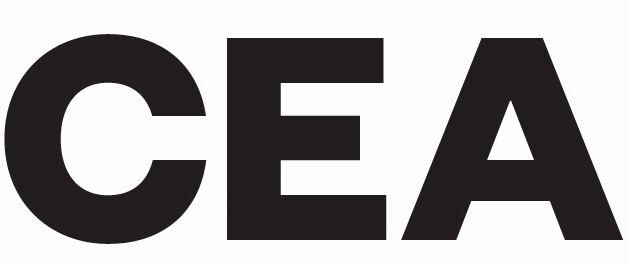 Corporate Enforcement AuthorityCompetency Appraisal FormHaving read the competencies and thought about the demands of the role, for each of the areas below, please briefly (max. 350 words for each) highlight specific achievements, contributions and/or expertise you have developed during your career to date which clearly demonstrate your suitability to meet the challenges of this role.Leadership & Strategic DirectionJudgement & Decision MakingManagement & Delivery of ResultsBuilding Relationships & CommunicationSpecialist Knowledge, Expertise & Self DevelopmentDrive & Commitment to Public Service Values